                                                             12-ое заседание 28-го созываҠАРАР                                                                        РЕШЕНИЕ     26 декабрь 2020  йыл                      №60                          26 декабря 2020 годаО  секретаре  двенадцатого заседания Совета сельского поселенияСултанбековский  сельсовет муниципального район Аскинский район  Республики Башкортостан двадцать восьмого созыва        В соответствии со статьей 29 Регламента Совета сельского поселения Султанбековский сельсовет муниципального района Аскинский район Республики Башкортостан Совет сельского поселения Султанбековский сельсовет муниципального района Аскинский район Республики Башкортостан р е ш и л:1. Избрать секретарем  двенадцатого заседания Совета сельского поселения Султанбековский сельсовет муниципального района Аскинский район Республики Башкортостан двадцать восьмого созыва:Хикматова Р.М.- депутата  по избирательному  округу № 1.Глава  сельского поселения Султанбековский  сельсовет муниципального района Аскинский районРеспублики Башкортостан                                                                  ________Ф.Ф. ШарафутдиновБАШҠОРТОСТАН РЕСПУБЛИКАҺЫАСҠЫН  РАЙОНЫМУНИЦИПАЛЬ РАЙОНЫНЫҢСОЛТАНБӘК АУЫЛ СОВЕТЫАУЫЛ  БИЛӘМӘҺЕ СОВЕТЫ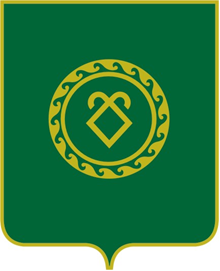 СОВЕТ СЕЛЬСКОГО ПОСЕЛЕНИЯСУЛТАНБЕКОВСКИЙ СЕЛЬСОВЕТМУНИЦИПАЛЬНОГО РАЙОНААСКИНСКИЙ РАЙОНРЕСПУБЛИКИ  БАШКОРТОСТАН